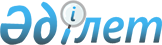 О внесении изменений и дополнений в постановление Правления Агентства Республики Казахстан по регулированию и надзору финансового рынка и финансовых организаций от 15 марта 2004 года N 71 "Об утверждении Инструкции о формах, сроках и периодичности представления отчетов и дополнительной информации ликвидационными комиссиями накопительных пенсионных фондов"
					
			Утративший силу
			
			
		
					Постановление Правления Агентства Республики Казахстан по регулированию и надзору финансового рынка и финансовых организаций от 25 марта 2006 года N 81. Зарегистрировано в Министерстве юстиции Республики Казахстан 25 апреля 2006 года N 4211. Утратило силу постановлением Правления Национального Банка Республики Казахстан от 27 августа 2013 года № 212      Сноска. Утратило силу постановлением Правления Национального Банка РК от 27.08.2013 № 212 (вводится в действие по истечении десяти календарных дней после дня его первого официального опубликования).      В целях приведения нормативных правовых актов Агентства Республики Казахстан по регулированию и надзору финансового рынка и финансовых организаций (далее - Агентство) в соответствие с законодательными актами Республики Казахстан, Правление Агентства  ПОСТАНОВЛЯЕТ: 

      1. Внести в  постановление Правления Агентства от 15 марта 2004 года N 71 "Об утверждении Инструкции о формах, сроках и периодичности представления отчетов и дополнительной информации ликвидационными комиссиями накопительных пенсионных фондов" (зарегистрированное в Реестре государственной регистрации нормативных правовых актов под N 2802) следующие изменения и дополнения: 

      в  Инструкции о формах, сроках и периодичности представления отчетов и дополнительной информации ликвидационными комиссиями накопительных пенсионных фондов, утвержденной указанным постановлением: 

      подпункт 1) пункта 4 изложить в следующей редакции: 

      "1) отчетность, предусмотренную  пунктом 2 Правил представления отчетности накопительным пенсионным фондом, утвержденных постановлением Правления Агентства Республики Казахстан по регулированию и надзору финансового рынка и финансовых организаций от 27 ноября 2004 года N 331 (зарегистрированным в Реестре государственной регистрации нормативных правовых актов под N 3346), подпунктами 3), 4)  пункта 3 Инструкции о перечне, формах и сроках представления ежемесячной финансовой отчетности накопительными пенсионными фондами, утвержденной постановлением Правления Национального Банка Республики Казахстан от 15 декабря 2004 года N 175 (зарегистрированным в Реестре государственной регистрации нормативных правовых актов под N 3384), до перевода пенсионных активов добровольно ликвидируемого фонда в другие фонды;"; 

      в пункте 7: 

      подпункт 6) после слова "активов" дополнить словами "добровольно ликвидируемого фонда"; 

      подпункт 7) после слова "выплатам" дополнить словами "добровольно ликвидируемого фонда"; 

      подпункт 3) пункта 29 после слова "активов" дополнить словом "добровольно"; 

      в строке, порядковый номер, 2 Приложения 5 слова "в том числе задолженностей" заменить словами "задолженностей по социальным отчислениям в Государственный фонд социального страхования,"; 

      наименование таблицы Приложения 15 после слов "ликвидационной комиссией" дополнить словами "добровольно ликвидируемого"; 

      наименование таблицы Приложения 16 после слов "ликвидационной комиссии" дополнить словами "добровольно ликвидируемого". 

      2. Настоящее постановление вводится в действие по истечении четырнадцати дней со дня его государственной регистрации в Министерстве юстиции Республики Казахстан. 

      3. Департаменту ликвидации финансовых организаций (Мукашева А.М.): 

      1) совместно с Юридическим департаментом (Байсынов М.Б.) принять меры к государственной регистрации в Министерстве юстиции Республики Казахстан настоящего постановления; 

      2) в десятидневный срок со дня государственной регистрации в Министерстве юстиции Республики Казахстан довести настоящее постановление до сведения заинтересованных подразделений Агентства. 

      4. Отделу международных отношений и связей с общественностью (Пернебаев Т.Ш.) принять меры к публикации настоящего постановления в средствах массовой информации Республики Казахстан. 

      5. Контроль за исполнением настоящего постановления возложить на заместителя Председателя Агентства Бахмутову Е.Л.       Председатель 
					© 2012. РГП на ПХВ «Институт законодательства и правовой информации Республики Казахстан» Министерства юстиции Республики Казахстан
				